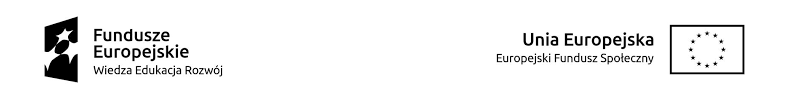 HARMONOGRAM ODBYWANIA SIĘ SPOTKAŃ Z W RAMACH weryfikacji wewnętrznej w projekcie pt. „RAZEM MOŻEMY WIĘCEJ”POWR.01.04.00-00-0012/18MIEJSCE: Niepubliczna Szkoła Specjalna Przysposabiająca do PracyUl. Mieczysława Kowalskiego 3, 24-100 Puławy
L.p.Imię i nazwisko Uczestnika/czkiData spotkaniaGodziny spotkania1.Uczestnik 108.12.2020r.11.00-12.002.Uczestnik 208.12.2020r.12.00-13.003.Uczestnik 308.12.2020r.13.30-14.304.Uczestnik 408.12.2020r.14.30-15.305.Uczestnik 509.12.2020r08.00-09.006.Uczestnik 609.12.2020r09.00-10.007.Uczestnik 709.12.2020r10.00-11.008.Uczestnik 809.12.2020r11.00-12.009.Uczestnik 909.12.2020r12.00-13.0010Uczestnik 1009.12.2020r13.00-14.00